GIBANJE  ŽIVALI ZA ZAČETEK POSNEMAJ ŽIVALI KOT NA SLIKI, ČE LAHKO.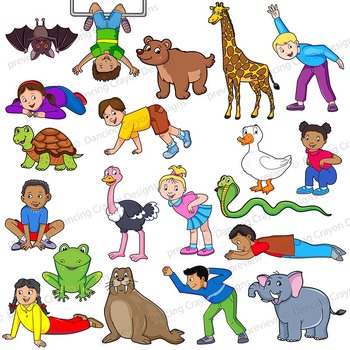 POVEŽI ŽIVALI, KI SE GIBAJO PODOBNO .  ŽIVALI, KI OSTANE SAMA NARIŠI PAR. 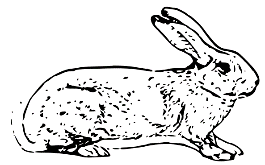 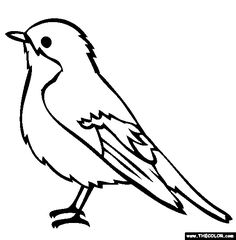 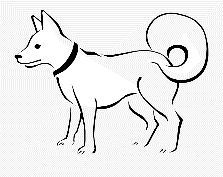 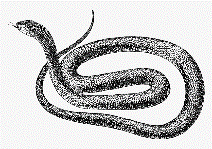 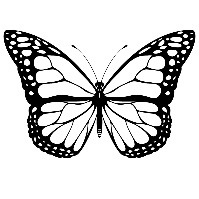 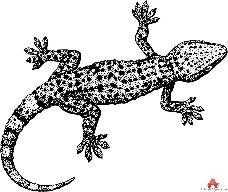 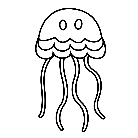 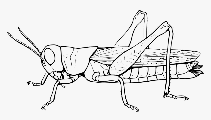 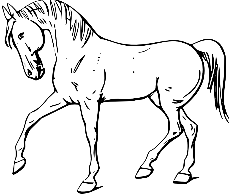 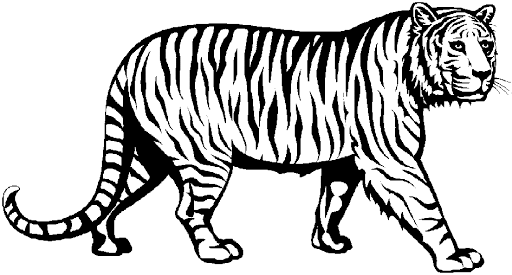 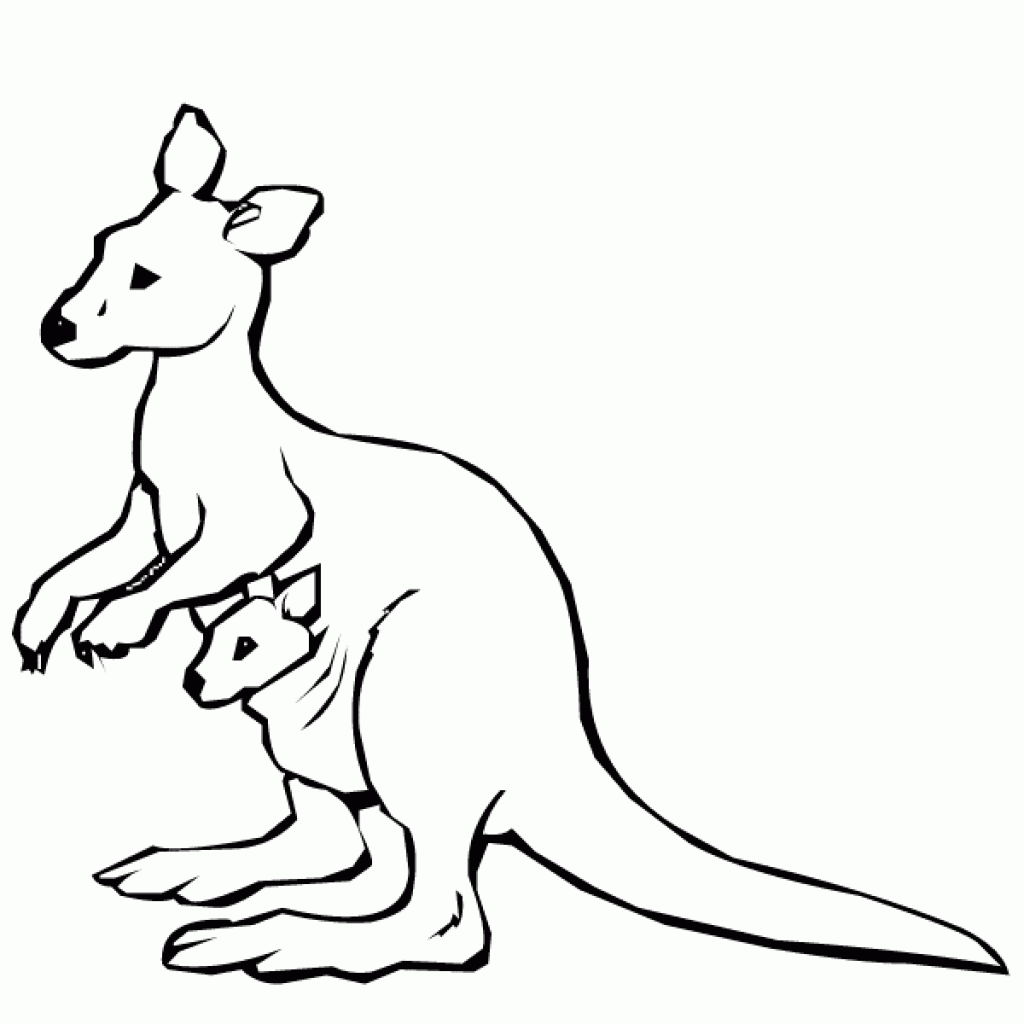 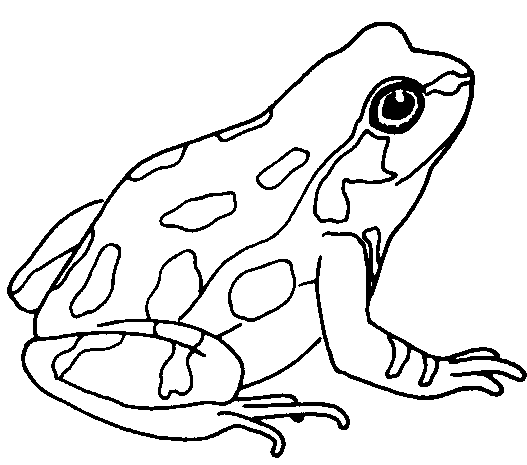 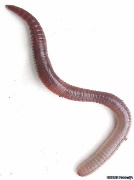 